Strakonice dne: 17. 9. 2020Objednací listč. 133/20/7 Předmět objednávky 	Množství	Předpokl. cena Kč 	Celkem (s DPH): 	187 911,27 Kč Popis objednávky:Objednáváme provedení stavebních prací na akci: Autobusová zastávka Jezárky, Strakonice (s výjimkou dodávky a montáže přístřešku autobusové zastávky) - dle cenové nabídky ze 14.09.2020. Cena bez DPH činí 155.298,57 Kč, tj. cena včetně DPH 21% činí 187.911,27 Kč. Termín dodání : 16. 10. 2020 Vyřizuje: Ing. Oldřich ŠvehlaBankovní spojení: ČSOB, a.s., č.ú.: 182050112/0300	IČ: 00251810	DIČ: CZ00251810Upozornění:	Na faktuře uveďte číslo naší objednávky.	Kopii objednávky vraťte s fakturou.	Schválil:	Ing. Jana Narovcová	vedoucí odboru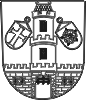 Město  StrakoniceOdbor majetkovýDodavatel:VKS stavební s.r.o.Na Dubovci 140386 01  StrakoniceIČ: 26101262 , DIČ: CZ26101262Autobusová zastávka Jezárky, Strakonice - stavební práce1187 911,27Tel. kontakt:383 700 322E-mail:oldrich.svehla@mu-st.cz